$IMG$6LD 435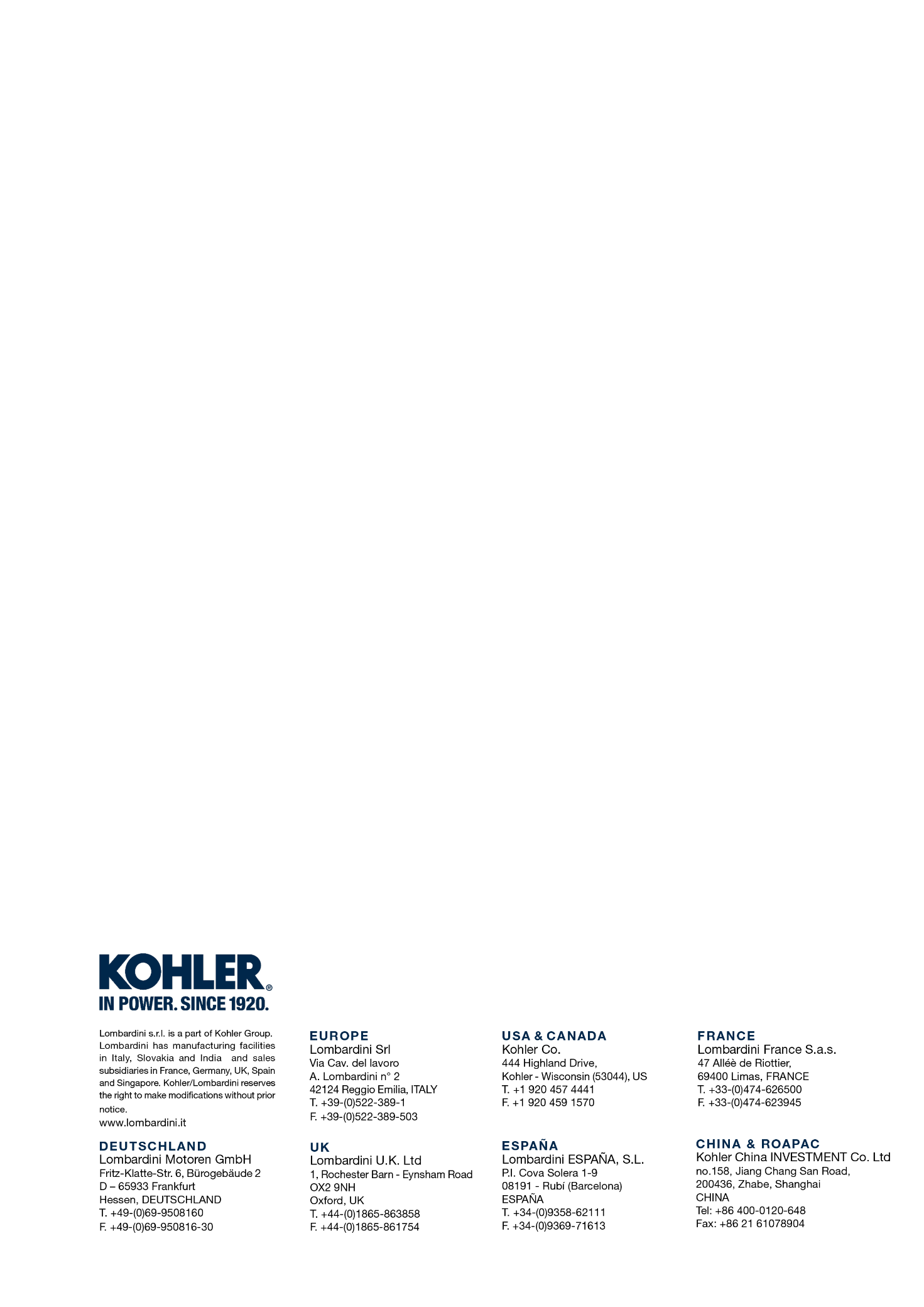 6LD 4356LD6LD